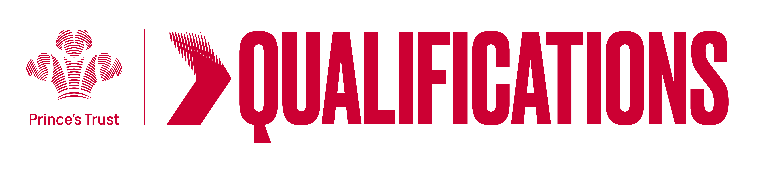 Tracking sheet – Customer Experience	The aim of this unit is to develop learners’ understanding of what good customer experience means, how it can be given and why it is important.   Level 2Learner name						Centre name			To do this you mustEvidence locationUnderstand features of good customer experienceUnderstand features of good customer experienceState what is meant by customer experienceGive examples of the benefits of delivering consistently high-quality customer experienceGive examples of barriers to providing effective customer experienceUnderstand customer needs and how different organisations try to meet themUnderstand customer needs and how different organisations try to meet themCompare the services/ products offered by at least two different organisationsDescribe how at least two organisations deliver a good customer experienceExplain how an individual member of staff can deliver a good customer experienceDescribe how organisations can gather customer feedbackBe able to review examples of customer serviceBe able to review examples of customer serviceGive examples of when you have received good customer serviceGive examples of common customer complaintsExplain how you could respond to two different types of customer complaintAssessor feedbackAssessor feedbackAssessor declaration I confirm that the details above are correct, that the evidence submitted is the learner’s own work and that the learner meets all the requirements for the unit:Assessor declaration I confirm that the details above are correct, that the evidence submitted is the learner’s own work and that the learner meets all the requirements for the unit:Learner Name                                                                  Assessor Name      Learner Signature                                                            Assessor SignatureDate                                                                                  Date        Learner Name                                                                  Assessor Name      Learner Signature                                                            Assessor SignatureDate                                                                                  Date        